О внесении изменений и дополнений в решение Совета депутатов  № 10 от 24.12.2015 г.  «О бюджете муниципального образования Ромашкинский сельсовет на 2016 год»На основании  ст. 35 Федерального  закона №131- ФЗ  от 6 октября 2003 года «Об общих принципах организации местного  самоуправления  Российской  Федерации», Бюджетного Кодекса Российской Федерации, Положения о бюджетном процессе в муниципальном образовании Ромашкинский сельсовет и руководствуясь Уставом  муниципального  образования Ромашкинский сельсовет Курманаевского района,  Совет  депутатов  РЕШИЛ:		1. Внести изменения в расходную часть бюджета согласно приложению№ 1,5, 6,7,9.2. Направить  данное   решение для подписания главе  муниципального  образования  Ромашкинский  сельсовет  Стрельникову А.Н.	3. Настоящее решение вступает в силу со дня подписания и подлежит опубликованию в газете «Вестник» Ромашкинского сельсовета.Глава муниципального образования                                         Стрельников А.Н.                                                                       Разослано: в дело, орготделу администрации района, прокурору района.Приложение № 1 к решению Совета депутатовмуниципального образования Ромашкинский сельсовет от 10.03.2016г.  № 18Источники внутреннего финансирования дефицита местного бюджета на 2016 год Приложение №5 к решению Совета депутатовмуниципального образования Ромашкинский сельсовет от 10.03.2016г№ 18Поступление доходов в бюджет поселения по кодам видов доходов, подвидов доходов на 2016 год	                                                                                                                                  (тыс.руб)Приложение № 6 к решению Совета депутатовмуниципального образования Ромашкинский сельсовет от 10.03.2016г. № 18 Распределение бюджетных ассигнований  по разделам и подразделам классификации расходов на 2016 год  по МО Ромашкинский сельсовет                                                                                                                                                                                                               (тыс.руб.)Приложение №7 к решению Совета депутатовмуниципального образования Ромашкинский сельсовет от 10.03.2016г. №  18Ведомственная структура расходов  бюджета поселения на 2016 годПриложение №9 к решению Совета депутатовмуниципального образования Ромашкинский сельсовет от 10.03.2016г.№ 18Распределение бюджетных ассигнований  бюджета поселения   по разделам,подразделам, целевым статьям (муниципальным программам Ромашкинского сельсовета и непрограмным напралениям деятельности ) группам и подгруппам видам расходов классификации расходов на 2016 годПриложение №14 к решению Совета депутатовмуниципального образования Ромашкинский сельсовет от 10.03.2016г. № 18Распределение бюджетных ассигнований  бюджета поселения по целевым статьям (муниципальным программам Ромашкинского сельсовета и непрограммным направлениям деятельности), разделам, подразделам, группам и подгруппам видов расходов классификации расходов на 2016 год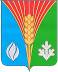 СОВЕТ ДЕПУТАТОВМуниципального образования сельское поселение Ромашкинский сельсоветКурманаеского района Оренбургской области(третьего созыва)10.03.2016г.                                                                                        № 18с. РомашкиноНаименование показателяКод источника финансирования по КИВФ,КИВнФ2016 годИзменение остатков средств на счетах по учету  средств бюджета000 01  05  00  00  00  0000  000Увеличение остатков средств бюджетов000 01  05  00  00  00  0000  500-4 807,00Увеличение прочих остатков средств бюджетов000 01  05  02  00  00  0000  500-4 807,00Увеличение прочих остатков денежных средств  бюджетов000 01  05  02  01  00  0000  510-4 807,00Увеличение прочих остатков денежных средств  бюджетов муниципальных районов000 01  05  02  01  05  0000  510-4 807,00Уменьшение остатков средств бюджетов000 01  05  00  00  00  0000  6004 807,00Уменьшение прочих остатков средств бюджетов000 01  05  02  00  00  0000  6004 807,00Уменьшение прочих остатков денежных средств  бюджетов000 01  05  02  01  00  0000  6104 807,00Уменьшение прочих остатков денежных средств  бюджетов муниципальных районов000 01  05  02  01  05  0000  6104 807,00Код бюджетной классификации Российской ФедерацииНаименование групп, подгрупп, статей, подстатей, элементов, программ (подпрограмм), кодов экономической классификации доходовКод бюджетной классификации Российской ФедерацииНаименование групп, подгрупп, статей, подстатей, элементов, программ (подпрограмм), кодов экономической классификации доходов2016 год00010000000000000000НАЛОГОВЫЕ И НЕНАЛОГОВЫЕ ДОХОДЫ199500010100000000000000Налоги на прибыль, доходы94500010102000010000110Налог на доходы физических лиц94500010102010010000110Налог на доходы физических лиц с доходов, источником которых является налоговой агент, за исключением доходов, в отношении которых исчисление и уплата налога осуществляется в соответствии со ст.227.2271 и 228 НКРФ 94500010300000000000000Налоги на товары(работы, услуги), реализуемые на территории Российской Федерации 47400010302000010000110Акцизы на подакцизным товарам (продукции) производимым на территории Российской Федерации47400010302230010000110Доходы от уплаты акцизов на дизельное топливо, подлежащие распределению между бюджетами субъектов Российской Федерации и местными бюджетами с учетом установленных дифференцированных нормативов отчислений в местные бюджеты15800010302240010000110Доходы от уплаты акцизов на моторные масла для дизельных и (или) карбюраторных (инжекторных) двигателей, подлежащие распределению между бюджетами субъектов Российской Федерации и местными бюджетами с учетом установленных дифференцированных нормативов отчислений в местные бюджеты300010302250010000110Доходы от уплаты акцизов на автомобильный бензин, подлежащие распределению между бюджетами субъектов Российской Федерации и местными бюджетами с учетом установленных дифференцированных нормативов отчислений в местные бюджеты3130001 05 00000 00 0000 000НАЛОГИ НА СОВОКУПНЫЙ ДОХОД1200001 05 03000 01 0000 110Единый сельскохозяйственный налог12000010503010010000110Единый сельскохозяйственный налог12000010600000000000 000НАЛОГИ НА ИМУЩЕСТВО 28100010601000000000110 Налог на имущество физических лиц 3900010601030100000110 Налог на имущество физических лиц, взимаемый по ставкам, применяемым к объектам налогообложения, расположенным в границах поселения        3900010606000000000110Земельный налог39700010606040000000110Земельный налог, взимаемый по ставкам, установленным в соответствии с подпунктом 1 пункта 1 статьи 394 НК Российской Федерации397000106 06043100000110Земельный налог, взимаемый по ставкам, установленным в соответствии с подпунктом 1 пункта 1 статьи 394 НК Российской Федерации и применяемым к объектам налогообложения, расположенным в границах поселений397000106 06043101000110Земельный налог, взимаемый по ставкам, установленным в соответствии с подпунктом 1 пункта 1 статьи 394 НК Российской Федерации и применяемым к объектам налогообложения, расположенным в границах поселений39700010606020000000110Земельный налог, взимаемый по ставкам, установленным в соответствии с подпунктом 2 пункта 1 статьи 394 НК Российской Федерации00010606023100000110Земельный налог, взимаемый по ставкам, установленным в соответствии с подпунктом 2 пункта 1 статьи 394 НК Российской Федерации 00010800000000000000ГОСУДАРСТВЕННАЯ ПОШЛИНА2000010804020010000 110Государственная пошлина за совершение нотариальных действий ( за исключением действий, совершаемых консульскими учреждениями РФ)2000010804020011000110Государственная пошлина за совершение нотариальных действий должностными лицами органов местного самоуправления, уполномоченными в соответствии с законодательными актами Российской Федерации на совершение нотариальных действий2000020000000000000000БЕЗВОЗМЕЗДНЫЕ ПОСТУПЛЕНИЯ2812,0000020200000000000000Безвозмездные поступления от других  бюджетов бюджетной системы Российской Федерации2812,0000020201000000000151Дотации бюджетам субъектов РФ и муниципальным образованиям2657,0000020201001100000151Дотации бюджетам сельских поселений на выравнивание бюджетной обеспеченности2461,0000020201003100000151Дотации бюджетам сельских поселений на поддержку мер по обеспечению сбалансированности бюджета196,0000020202000000000151Субсидии бюджетам бюджетной системы Российской Федерации и муниципальных образований(межбюджетные субсидии)7000020202999100000151Прочие субсидии бюджетам сельских поселений70        00020203000000000151Субвенции бюджетам субъектов Российской Федерации8500020203003000000151 Субвенции бюджетам на государственную регистрацию актов гражданского состояния 900020203003100000151Субвенции бюджетам поселений на государственную регистрацию актов гражданского состояния900020203015000000151Субвенции бюджетам на осуществление первичного воинского учета на территориях, где отсутствуют военные комиссариаты      7600020203015100000151Субвенции бюджетам поселений на осуществление первичного воинского учета на территориях, где отсутствуют военные комиссариаты     7600020203024100000151Субвенции  бюджетам поселений на выполнение  передаваемых полномочий субъектов РФИТОГО4807,00КодНаименовнаие разделов и подразделовНаименовнаие разделов и подразделов2016МО Ромашкинский сельсоветМО Ромашкинский сельсовет  0100  Общегосударственные вопросыОбщегосударственные вопросы2054,000102Функционирование высшего должностного лица субъекта Российской Федерации и муниципального образованияФункционирование высшего должностного лица субъекта Российской Федерации и муниципального образования521,000104Функционирование Правительства Российской Федерации, высших  исполнительных Органов государственной власти субъектов Российской Федерации, местных администрацийФункционирование Правительства Российской Федерации, высших  исполнительных Органов государственной власти субъектов Российской Федерации, местных администраций1375,000106Обеспечение деятельности финансовых, налоговых и таможенных органов и органов надзораОбеспечение деятельности финансовых, налоговых и таможенных органов и органов надзора158,000200Национальная оборонаНациональная оборона76,000203Мобилизация и вневойсковая подготовкаМобилизация и вневойсковая подготовка76,000300Национальная безопасность и правоохранительная деятельностьНациональная безопасность и правоохранительная деятельность172,000304Органы юстицииОрганы юстиции9,000310Обеспечение противопожарной безопасностиОбеспечение противопожарной безопасности163,000400Национальная экономикаНациональная экономика549,000409Субсидии на капитальный ремонт и ремонт автомобильных дорог общего пользования населенных пунктовСубсидии на капитальный ремонт и ремонт автомобильных дорог общего пользования населенных пунктов0409Содержание и ремонт, капит. ремонт автомоб. дорог общего пользования и искуственных сооружений на нихСодержание и ремонт, капит. ремонт автомоб. дорог общего пользования и искуственных сооружений на них474,000409Субсидии юридическим лицам (кроме некомерческих организаций) индивидуальным предпринимателям, физическим лицамСубсидии юридическим лицам (кроме некомерческих организаций) индивидуальным предпринимателям, физическим лицам0412Другие вопросы в области национальной экономикиДругие вопросы в области национальной экономики75,000500Жилищно-коммунальное хозяйствоЖилищно-коммунальное хозяйство796,500503БлагоустройствоБлагоустройство796,500700ОбразованиеОбразование29,000707Молодежная политика и оздоровление детейМолодежная политика и оздоровление детей29,000800Культура и кинематографияКультура и кинематография1045,500801Культура Культура 1045,501000Социальная политика75,001001Пенсионное обеспечениеПенсионное обеспечение75,001003Социальное обеспечение населенияСоциальное обеспечение населения1100Физическая культура и спортФизическая культура и спорт10,001101физическая культура физическая культура 10,009900Условно утвержденные расходыУсловно утвержденные расходы9999Условно утвержденные расходыУсловно утвержденные расходы1100Межбюджетные трансфертыМежбюджетные трансферты1104Иные межбюджетные трансфертыИные межбюджетные трансферты1107Проведение выборовПроведение выборов9600Расходы бюджета - ИТОГОРасходы бюджета - ИТОГО4807,00Наименование показателяПППРЗПРЦСРВР2015Наименование показателяПППРЗПРЦСРВР2015 Администрация МО Ромашкинский сельсовет Курманаевского района Оренбургской области1182 054,00Общегосударственные вопросы118011 663,00Функционирование высшего должностного лица субъекта Российской Федерации и муниципального образования1180102521,00Непрограммные мероприятия11801027700000000521,00Руководство и управление в сфере установленных функций органов муниципальной власти11801027710000000521,00Высшее должностное лицо11801027710010010521,00Расходы на выплату персоналу муниципальных органов11801027710010010120521,00Муниципальная программа "Устойчивое развитие территории муниципального образования Ромашкинский сельсовет Курманаевского района Оренбургской области на 2016-2020 годы"11801045000000000Подпрограмма "Организация деятельности муниципального образования Ромашкинский сельсовет на решение вопросов местного значения на 2016-2020 годы"118010450400000001 375,00Основное мероприятие "Обеспечение функций аппарата администрации муниципального образования Ромашкинский сельсовет"118010450401000001 375,00Центральный аппарат118010450401100201 272,00Расходы на выплату персоналу муниципальных органов11801045040110020120912,00 Иные закупки товаров, работ и  услуг для обеспечения государственных (муниципальных) нужд11801045040110020240350,00Уплата налогов, сборов и иных платежей1180104504011002085010,00Основное мероприятие:" Уплата членских взносов в Ассоциацию Совета муниципальных образований"1180104504020000012,00Центральный аппарат1180104504021002012,00Уплата налогов, сборов и иных платежей1180404504021002085012,00Основное мероприятие "Организация мероприятий по ГО, транспорту, связи, торговли в границах поселения"1180104504030000091,00Центральный аппарат1180104504031002091,00Иные межбюджетные трансферты1180104504031002054091,00Основное мероприятие "Формирование бюджета поселения и контроль за исполнением данного бюджета"11801065040400000136,00Центральный аппарат11801065040410020136,00Иные межбюджетные трансферты11801065040410020540136,00Обеспечение деятельности финансовых, налоговых и таможенных органов и органов финансового(финансово-бюджетного) надзора118010622,00Непрограмные мероприятия1180106770000000022,00Центральный аппарат1180106771001002022,00Иные межбюджетные трансферты1180101771001002054022,00Подпрограмма:" Мобилизационная и вневойсковая подготовка на территории муниципального образования Ромашкинский сельсовет на 2016-2020гг"1180203503000000076,00Основное мероприятие:"Финансовое обеспечение исполнения органом местного самоуправления полномочий по первичному воинскому учету на территориях, где отсутствуют военные комиссариаты"1180203503010000076,00Расходы на выплату персоналу муниципальных органов1180203503015118012059,00Иные закупки товаров, работ и  услуг для обеспечения государственных (муниципальных) нужд1180203503015118024017,00Национальная безопасность и правоохранительная деятельность11803172,00Органы юстиции11803049,00Непрограмные мероприятия118030477000000009,00Субвенции на осуществление полномочий по государственной регистрации актов гражданского состояния118030477200593009,00Иные закупки товаров, работ и услуг для обеспечения государственных (муниципальных) нужд118030477200593002409,00Обеспечение пожарной безопасности1180310163,00Подпрограмма "Обеспечение пожарной безопасности на территории Ромашкинский сельсовет на 2016-2020 годы"11803105050000000163,00Основное мероприятие "Содержание личного состава ДПК"11803105050100000163,00Осуществление мер пожарной безопасности в границах населенных пунктов11803105050192470163,00Иные закупки товаров, работ и  услуг для обеспечения государственных (муниципальных) нужд11803105050192470240163,00Национальная экономика11804549,00Дорожное хозяйство(дорожные фонды)1180409474,00Подпрограмма "Развитие дорожного хозяйства муниципального образования Ромашкинский сельсовет"11804095010000000474,00Основное мероприятие "Содержание дорог общего пользования муниципального значения"11804095010100000474,00Содержание и ремонт, капитальный ремонт автомобильных дорог общего пользования и искуственных сооружений на них11804095010190750474,00Иные закупки товаров, работ и  услуг для обеспечения государственных (муниципальных) нужд11804095010190750240474,00Другие вопросы в области национальной экономики1180412Подпрограмма:"Развитие системы градорегулирования муниципального образования Ромашкинский сельсовет на 2016-2020гг"1180412509000000075,00Основное мероприятие:"Софинансирование расходов по подготовке документов для внесения в государственный кадастр недвижимости сведений о границах муниципальных образований, границах населенных пунктов, территориальных зонах, зонах с особыми условиями использования территорий"1180412509010000075,00Софинансирование расходов по подготовке документов для внесения в государственный кадастр недвижимости сведений о границах муниципальных образований, границах населенных пунктов, территориальных зонах, зонах с особыми условиями использования территорий из областного бюджета"1180412509018082070,00Иные закупки товаров, работ и услуг для обеспечения государственных (муниципальных) нужд1180412509018082024070,00Софинансирование расходов по подготовке документов для внесения в государственный кадастр недвижимости сведений о границах муниципальных образований, границах населенных пунктов, территориальных зонах, зонах с особыми условиями использования территорий из местного бюджета118041250901S08205,00Иные закупки товаров, работ и услуг для обеспечения государственных (муниципальных) нужд118041250901S08202405,00Жилищно-коммунальное хозяйство11805796,50Подпрограмма:" Модернизация жилищно-коммунального хозяйства и благоустройство территории муниципального образования Ромашкинский сельсовет на 2016-2020 гг."1180503796,50Благоустройство1180503796,50Основное мероприятие "Финансирование мероприятий по уличному освещению"11805035020100000495,00Оплата за уличное освещение11805035020196101240390,00Оплата за техническое обслуживание уличного освещения1180503502019610224075,00Иные закупки товаров, работ и услуг для обеспечения государственных (муниципальных) нужд1180503502019610224030,00Основное мероприятие "Благоустройство территории сельского поселения"1180503502020000030,00Благоустройство-озеленение118050350202963005,00Иные закупки товаров, работ и  услуг для обеспечения государственных (муниципальных) нужд118050350202963002405,00Благоустройство - организация и содержание мест захоронения1180503502029640015,00Иные закупки товаров, работ и  услуг для обеспечения государственных (муниципальных) нужд1180503502029640024015,00Благоустройство - прочие мероприятия по благоустройству поселения11805035020296500280,50Иные закупки товаров, работ и  услуг для обеспечения государственных (муниципальных) нужд11805035020296500240280,50Основное мероприятие:" Организация и осуществление мероприятий по работе с детьми и молодежью в поселении"1180707504050000029,00Центральный аппарат1180707504051002029,00Иные межбюджетные трансферты1180707504051002054029,00Культура и кинематография118081045,50Подпрограмма "Развитие культуры на территории МО Ромашкинский сельсовет на 2016-2020 годы"118080150600000001045,50Основное мероприятие "Организация досуга и обеспечение жителей поселения услугами организаций культуры""11808015060100000776,50Учреждения культуры и мероприятия в сфере культуры и кинематографии11808015060174400776,50Иные закупки товаров работ и услуг для обеспечения государственных(муниципальных) нужд11808015060174400240438,90Иные межбюджетные трансферты11808015060174400540337,60Основное мероприятие "Развитие библиотечного обслуживания населения"11808015060200000269,00Обеспечение деятельности по библиотечному обслуживанию11808015060274420269,00Иные межбюджетные трансферты11808015060274420540269,00Социальная политика1181075,00Подпрограмма:" Пенсионное обеспечение лиц. Занимавших муниципальные должности и должности муниципальной службы в муниципальном образовании Ромашкинский сельсовет на 2016-2020гг"1181001508000000075,00Основное мероприятие:"Назначение и выплата гос.пенсии за выслугу лет лицам, замещавшим муниципальные должности и должности муниципальной службы"1181001508010000075,00Пенсия за выслугу лет муниципальным служащим администрации МО Ромашкинский сельсовет1181001508012058075,00Публичные нормативные социальные выплаты1181001508012058031075,00Физическая культура и спорт1181110,00Физическая культура118110110,00Подпрограмма "Развитие физической культуры и спорта в муниципальном образовании Ромашкинский сельсовет на 2016-2020 годы"1181101507000000010,00Основное мероприятие:"Создание условий для сохранения и укрепления здоровья жителей поселения путем популяризации массового спорта приобщение различных слоев населения к  занятием физ.культурой и спортом"1181101507010000010,00Иные закупки товаров, работ и  услуг для обеспечения государственных (муниципальных) нужд1181101507019297024010,00Условно утвержденные расходы11899Условно утвержденные расходы1189999Условно утвержденные расходы11899999990000ИТОГО4807,00Наименование показателяПППРЗПРЦСРВР2016Наименование показателяПППРЗПРЦСРВР2016 Администрация МО Ромашкинский сельсовет Курманаевского района Оренбургской областиОбщегосударственные вопросы012 054,00Функционирование высшего должностного лица субъекта Российской Федерации и муниципального образования0102521,00Непрограммные мероприятия01027700000000521,00Руководство и управление в сфере установленных функций органов муниципальной власти01027710000000521,00Высшее должностное лицо01027710010010521,00Расходы на выплату персоналу муниципальных органов01027710010010120521,00Муниципальная программа "Устойчивое развитие территории муниципального образования Ромашкинский сельсовет Курманаевского района Оренбургской области на 2016-2020 годы"01045000000000Подпрограмма "Организация деятельности муниципального образования Ромашкинский сельсовет нарешение вопросов местного значения на 2016-2020 годы"01045040000000Основное мероприятие "Обеспечение функций аппарата администрации муниципального образования Ромашкинский сельсовет"01045040100000Центральный аппарат01045040110020Расходы на выплату персоналу муниципальных органов01045040110020120912,00 Иные закупки товаров, работ и  услуг для обеспечения государственных (муниципальных) нужд01045040110020240350,00Уплата налогов, сборов и иных платежей0104504011002085010,00Основное мероприятие:" Уплата членских взносов в Ассоциацию Совета муниципальных образований"0104504020000012,00Центральный аппарат0104504021002012,00Уплата налогов, сборов и иных платежей0404504021002085012,00Основное мероприятие "Организация мероприятий по ГО, транспорту, связи, торговли в границах поселения"0104504030000091,00Центральный аппарат0104504031002091,00Иные межбюджетные трансферты0104504031002054091,00Основное мероприятие "Формирование бюджета поселения и контроль за исполнением данного бюджета"01065040400000136,00Центральный аппарат01065040410020136,00Иные межбюджетные трансферты01065040410020540136,00Обеспечение деятельности финансовых, налоговых и таможенных органов и органов финансового(финансово-бюджетного) надзора010622,00Непрограмные мероприятия0106770000000022,00Центральный аппарат0106771001002022,00Иные межбюджетные трансферты0101771001002054022,00Подпрограмма:" Мобилизационная и вневойсковая подготовка на территории муниципального образования Ромашкинский сельсовет на 2016-2020гг"0203503000000076,00Основное мероприятие:"Финансовое обеспечение исполнения органом местного самоуправления полномочий по первичному воинскому учету на территориях, где отсутствуют военные комиссариаты"0203503010000076,00Расходы на выплату персоналу муниципальных органов0203503015118012059,00Иные закупки товаров, работ и  услуг для обеспечения государственных (муниципальных) нужд0203503015118024017,00Национальная безопасность и правоохранительная деятельность03172,00Органы юстиции03049,00Непрограмные мероприятия030477000000009,00Субвенции на осуществление полномочий по государственной регистрации актов гражданского состояния030477200593009,00Иные закупки товаров, работ и услуг для обеспечения государственных (муниципальных) нужд030477200593002409,00Обеспечение пожарной безопасности0310163,00Подпрограмма "Обеспечение пожарной безопасности на территории Ромашкинский сельсовет на 2016-2020 годы"03105050000000163,00Основное мероприятие "Содержание личного состава ДПК"03105050100000163,00Осуществление мер пожарной безопасности в границах населенных пунктов03105050192470163,00Иные закупки товаров, работ и  услуг для обеспечения государственных (муниципальных) нужд03105050192470240163,00Национальная экономика04549,00Дорожное хозяйство(дорожные фонды)0409474,00Подпрограмма "Развитие дорожного хозяйства муниципального образования Ромашкинский сельсовет"04095010000000474,00Основное мероприятие "Содержание дорог общего пользования муниципального значения"04095010100000474,00Содержание и ремонт, капитальный ремонт автомобильных дорог общего пользования и искуственных сооружений на них04095010190750474,00Иные закупки товаров, работ и  услуг для обеспечения государственных (муниципальных) нужд04095010190750240474,00Другие вопросы в области национальной экономики0412Подпрограмма:"Развитие системы градорегулирования муниципального образования Ромашкинский сельсовет на 2016-2020гг"0412509000000075,00Основное мероприятие:"Софинансирование расходов по подготовке документов для внесения в государственный кадастр недвижимости сведений о границах муниципальных образований, границах населенных пунктов, территориальных зонах, зонах с особыми условиями использования территорий"0412509010000075,00Софинансирование расходов по подготовке документов для внесения в государственный кадастр недвижимости сведений о границах муниципальных образований, границах населенных пунктов, территориальных зонах, зонах с особыми условиями использования территорий из областного бюджета"0412509018082070,00Иные закупки товаров, работ и услуг для обеспечения государственных (муниципальных) нужд0412509018082024070,00Софинансирование расходов по подготовке документов для внесения в государственный кадастр недвижимости сведений о границах муниципальных образований, границах населенных пунктов, территориальных зонах, зонах с особыми условиями использования территорий из местного бюджета041250901S08205,00Иные закупки товаров, работ и услуг для обеспечения государственных (муниципальных) нужд041250901S08202405,00Жилищно-коммунальное хозяйство05796,50Подпрограмма:" Модернизация жилищно-коммунального хозяйства и благоустройство территории муниципального образования Ромашкинский сельсовет на 2016-2020 гг."0503796,50Благоустройство0503796,50Основное мероприятие "Финансирование мероприятий по уличному освещению"05035020100000495,00Оплата за уличное освещение05035020196101390,00Оплата за техническое обслуживание уличного освещения0503502019610275,00Иные закупки товаров, работ и услуг для обеспечения государственных (муниципальных) нужд0503502019610224030,00Основное мероприятие "Благоустройство территории сельского поселения"0503502020000030,00Благоустройство-озеленение050350202963005,00Иные закупки товаров, работ и  услуг для обеспечения государственных (муниципальных) нужд050350202963002405,00Благоустройство - организация и содержание мест захоронения0503502029640015,00Иные закупки товаров, работ и  услуг для обеспечения государственных (муниципальных) нужд0503502029640024015,00Благоустройство - прочие мероприятия по благоустройству поселения05035020296500280,50Иные закупки товаров, работ и  услуг для обеспечения государственных (муниципальных) нужд05035020296500240280,50Основное мероприятие:" Организация и осуществление мероприятий по работе с детьми и молодежью в поселении"0707504050000029,00Центральный аппарат0707504051002029,00Иные межбюджетные трансферты0707504051002054029,00Культура и кинематография081045,50Подпрограмма "Развитие культуры на территории МО Ромашкинский сельсовет на 2016-2020 годы"080150600000001045,50Основное мероприятие "Организация досуга и обеспечение жителей поселения услугами организаций культуры""08015060100000776,50Учреждения культуры и мероприятия в сфере культуры и кинематографии08015060174400240438,90Иные межбюджетные трансферты08015060174400540337,60Основное мероприятие "Развитие библиотечного обслуживания населения"08015060200000269,00Обеспечение деятельности по библиотечному обслуживанию08015060274420269,00Иные межбюджетные трансферты08015060274420540269,00Социальная политика1075,00Подпрограмма:" Пенсионное обеспечение лиц. Занимавших муниципальные должности и должности муниципальной службы в муниципальном образовании Ромашкинский сельсовет на 2016-2020гг"1001508000000075,00Основное мероприятие:"Назначение и выплата гос.пенсии за выслугу лет лицам, замещавшим муниципальные должности и должности муниципальной службы"1001508010000075,00Пенсия за выслугу лет муниципальным служащим администрации МО Ромашкинский сельсовет1001508012058075,00Публичные нормативные социальные выплаты1001508012058031075,00Социальное обеспечение населения1003Непрограммные мероприятия10037700000000Софинансирование расходов по предоставлению социальных выплат молодым семьям на предоставление (строительство) жилья100377100S0810Иные межбюджетные трансферты100377100S0810Физическая культура и спорт1110,00Физическая культура110110,00Подпрограмма "Развитие физической культуры и спорта в муниципальном образовании Курманаевский сельсовет на 2016-2020 годы"1101507000000010,00Основное мероприятие:"Создание условий для сохранения и укрепления здоровья жителей поселения путем популяризации массового спорта приобщение различных слоев населения к  занятием физ.культурой и спортом"1101507010000010,00Иные закупки товаров, работ и  услуг для обеспечения государственных (муниципальных) нужд1101507019297024010,00Условно утвержденные расходы99Условно утвержденные расходы9999Условно утвержденные расходы99999990000ИТОГО4807,00Наименование показателяЦСРРЗПРВРСуммаМуниципальная программа "Устойчивое развитие территории муниципального образования Ромашкинскийкий сельсовет Курманаевского района Оренбургской области на 2016-2020 годы"64000000004 255,00Подпрограмма "Организация деятельности муниципального образования Ромашкинский сельсовет на решение вопросов местного значения на 2016-2020 годы"6440000000Основное мероприятие "Обеспечение функций аппарата администрации муниципального образования Курманаевский сельсовет"64401000000104Расходы на выплату персоналу государственных (муниципальных) органов64401100200104120912,00 Иные закупки товаров, работ и  услуг для обеспечения государственных (муниципальных) нужд64401100200104240350,00Уплата  налогов, сборов и иных платежей6440110020010485010,00Основное мероприятие:"Уплата членских взносов в Ассоциацию муниципальных образований"6440200000010412,00Уплата налогов, сборов и иных платежей6440210020010412,00Основное мероприятие "Организация мероприятий по ГО, транспорту, связи, торговли в границах поселения"6440300000010491,00Иные межбюджетные трансферты6440310020010454091,00Основное мероприятие"Формирование бюджета поселения и контроль за исполнением данного бюджета"64404000000106136,00Иные межбюджетные трансферты64404100200106540136,00Основное мероприятие:"Организация и осуществление мероприятий по работе с детьми и молодежью в поселении"6440500000070729,00Центральный аппарат6440510020070729,00Иные межбюджетные трансферты6440510020070754029,00Подпрограмма:" Мобилизационная и вневойсковая подготовка на территории муниципального образования "643000000076,00Основное мероприятие:"Финансовое обеспечение исполнения органом местного самоуправления полномочий по первичному воинскому учету на территориях, где отсутствуют военные комиссариаты6430100000020376,00Расходы на выплату персоналу6430151180020312059,00Иные закупки товаров, работ и услуг для обеспечения государственных(муниципальных) нужд6430151180030324017,00Подпрограмма "Обеспечение пожарной безопасности на территории МО Ромашкинский сельсовет на 2016-2020 годы" образования64500000000310163,00Основное мероприятие"Содержание личного состава ДПК"64501000000310163,00Иные закупки товаров, работ и услуг для обеспечения государственных(муниципальных) нужд64501924700310240163,00Подпрограмма "Развитие дорожного хозяйства муниципального образования Ромашкинский сельсовет"64100000000409474,00Основное мероприятие "Содержание  дорог общего пользования муниципального значения"64101000000409474,00Содержание и ремонт, капитальный ремонт автомобильных дорог общего пользования и искуственных сооружений на них64101907500409474,00Иные закупки товаров, работ и услуг для обеспечения государственных(муниципальных) нужд64101907500409240474,00Подпрограмма "Развитие системы градорегулирования муниципального образованияРомашкинский сельсовет"6490000000041275,00Основное мероприятие"Софинансирование расходов по подготовке документов для внесения в государственный кадастр недвижимости сведений о границах муниципальных образований, границах населеннных пунктов, территориальных зонах, зонах с особыми условиями использования территорий6490180820041270,00Иные закупки товаров, работ и услуг для обеспечения государственных(муниципальных) нужд6490180820041224070,00Основное мероприятие"Софинансирование расходов по подготовке документов для внесения в государственный кадастр недвижимости сведений о границах муниципальных образований, границах населеннных пунктов, территориальных зонах, зонах с особыми условиями испол64901S082004125,00Иные закупки товаров, работ и услуг для обеспечения государственных(муниципальных) нужд64901S082004122405,00Подпрограмма "Модернизация жилищно-коммунального хозяйства и благоустройство территории муниципального образования Ромашкинский сельсовет"64200000000503796,50Основное мероприятие:" Финансирование мероприятий по уличному освещенгию"64201000000503796,50Оплата за уличное освещение64201961010503390,00Оплата за техническое обслуживание  уличного освещения6420196102050375,00Иные закупки товаров, работ и услуг для обеспечения государственных (муниципальных) нужд6420196100050324030,00Основное мероприятие "Благоустройство территории сельского поселения"64202000000503Благоустройство - Озеленение642029630005035,00Иные закупки товаров, работ и услуг для обеспечения государственных (муниципальных) нужд642029630005032405,00Благоустройство- организация и содержание мест захоронения6420296400050315,00Иные закупки товаров, работ и услуг для обеспечения государственных (муниципальных) нужд6420296400050324015,00Благоустройство-прочие мероприятия по благоустройству64202965000503280,50Иные закупки товаров, работ и услуг для обеспечения государственных (муниципальных) нужд64202965000503240280,50Подпрограмма "Развитие культуры на территории МО Ромашкинский сельсовет на 2016-2020 годы"646000000008011045,50Основное мероприятие "Организация досуга и обеспечение жителей поселения услугами организаций культуры"64601000000801637,40Учреждение культуры и мероприятия в сфере культуры и кинематографии64601744000801240438,90Иные межбюджетные трансферты64601744000801540337,60Основное мероприятие "Развитие библиотечного обслуживания населения"64602000000801269,00Обеспечение деятельности по библиотечному обслуживанию64602744200801269,00Иные межбюджетные трансферты64602744200801540269,00Социальная политика1075,00Подпрограмма" Пенсионное обеспечение лиц. занимавших муниципальные должности и должности муниципальной службы в муниципальном образовании Ромашкинский сельсовет на 2016-2020гг"6480000000100175,00Основное мероприятие:"Назначение и выплата гос.пенсии за выслугу лет лицам, замещавшим муниципальные должности и должности муниципальной службы"6480100000100175,00Пенсия за выслугу лет муниципальным служащим администрации МО Ромашкинский сельсовет6480120580100175,00Публичные нормативные социальные выплаты гражданам6480120580100131075,00Подпрограмма "Развитие физической культуры и спорта в муниципальном образовании Ромашкинский сельсовет на 2016-2020 годы"6470000000110110,00Основное мероприятие: Создание условий для сохранения и укрепления здоровья жителей поселения путем популяризации массового спорта приобщение различных слоев населения к занятием физ. культурой и спортом"6470100000110110,00Иные закупки товаров, работ и услуг для обеспечения государственных (муниципальных) нужд6470192970110124010,00Непрограммные мероприятия7700000000552,00Руководство и управление в сфере установленных фукций органов муниципальной власти 7710000000521,00Высшее должностное лицо7710010010521,00Расходы на выплаты персоналу государственных (муниципальных)  услуг77100100100102120521,00Обеспечение деятельности финансовых, налоговых и таможенных органов и органов финансового (финансово-бюджетного) надзора7710010020010622,00Иные межбюджетные трансферты7710010020010654022,00Органы юстиции03049,00Субвенции на осуществление полномочий по государственной регистрации актов гражданского состояния772005930003049,00Иные закупки товаров, работ и услуг для обеспечения государственных(муниципальных) нужд772005930003042409,004 807,00